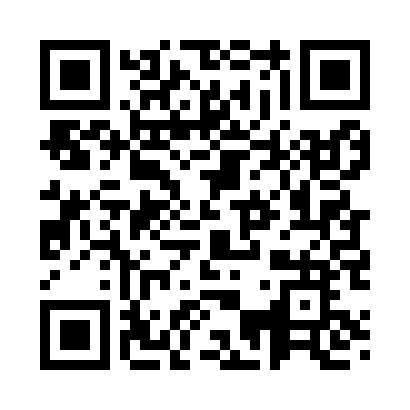 Prayer times for Soodevahe, EstoniaWed 1 May 2024 - Fri 31 May 2024High Latitude Method: Angle Based RulePrayer Calculation Method: Muslim World LeagueAsar Calculation Method: HanafiPrayer times provided by https://www.salahtimes.comDateDayFajrSunriseDhuhrAsrMaghribIsha1Wed3:095:381:296:439:2011:412Thu3:085:361:286:459:2211:423Fri3:075:331:286:469:2511:434Sat3:065:311:286:479:2711:445Sun3:055:281:286:499:2911:456Mon3:045:261:286:509:3111:467Tue3:035:241:286:519:3311:478Wed3:025:221:286:539:3611:489Thu3:015:191:286:549:3811:4910Fri3:005:171:286:559:4011:4911Sat2:595:151:286:569:4211:5012Sun2:585:131:286:579:4411:5113Mon2:575:111:286:599:4611:5214Tue2:565:081:287:009:4811:5315Wed2:565:061:287:019:5011:5416Thu2:555:041:287:029:5311:5517Fri2:545:021:287:039:5511:5618Sat2:535:001:287:049:5711:5719Sun2:524:581:287:059:5911:5820Mon2:524:571:287:0610:0111:5821Tue2:514:551:287:0810:0211:5922Wed2:504:531:287:0910:0412:0023Thu2:504:511:287:1010:0612:0124Fri2:494:501:287:1110:0812:0225Sat2:494:481:297:1210:1012:0326Sun2:484:461:297:1210:1212:0427Mon2:474:451:297:1310:1312:0428Tue2:474:431:297:1410:1512:0529Wed2:464:421:297:1510:1712:0630Thu2:464:411:297:1610:1812:0731Fri2:464:391:297:1710:2012:07